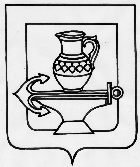 Совет депутатов сельского поселенияЛенинский сельсоветЛипецкого муниципального района Липецкой области                                  пятьдесят седьмая  сессия  четвертого созываРешение24.06.2015г.                                                 с. Троицкое                                                     № 245О внесении изменений в Положение «О порядке управления и распоряжения земельными участками, находящимися в муниципальной собственности администрации  сельского поселения Ленинский сельсовет Липецкого муниципального района Липецкой области, государственная собственность на которые не разграничена», принятое решением Совета депутатов сельского поселения Ленинский сельсовет Липецкого муниципального района Липецкой области от 20.04.2015г. № 232.  В целях приведения нормативных правовых актов сельского поселения Ленинский сельсовет Липецкого муниципального района в соответствие с действующим законодательством, руководствуясь Уставом сельского поселения, учитывая решения постоянных депутатских комиссий, Совет депутатов сельского поселения Ленинский сельсоветаРЕШИЛ:  1. Принять изменения в положение «О порядке управления и распоряжения земельными участками, находящимися в муниципальной собственности администрации сельского поселения Ленинский сельсовет Липецкого муниципального района Липецкой области, государственная собственность на которые не разграничена», принятое решением Совета депутатов сельского поселения Ленинский сельсовет Липецкого муниципального района Липецкой области от 20.04.2015г. № 232 (прилагаются).   2. Направить данные изменения главе сельского поселения для подписания и обнародования.   3. Настоящее решение вступает в силу с момента официального обнародования.Председатель Совета депутатов сельского поселенияЛенинский сельсовет                                                                                                                    И.И. Жуков                                                                                                                Приложение                                                         к решению Совета депутатов сельского поселенияЛенинский сельсовет Липецкого муниципального районаЛипецкой области от 24.06.2015г. №  245Измененияв положение «О порядке управления и распоряжения земельными участками, находящимися в муниципальной собственности администрации сельского поселения Ленинский сельсовет Липецкого муниципального района Липецкой области, государственная собственность на которые не разграничена»   1. Пункт 7.2. статьи 7 положения изложить  в следующей редакции:    Предельные (максимальные и минимальные) размеры земельных участков:   - предоставляемых гражданам в собственность или в аренду для ведения личного подсобного хозяйства или индивидуального жилищного строительства, из земель государственная собственность на которые не разграничена;    - из земель, находящихся в муниципальной собственности или в собственности физических и юридических лиц:   1) для ведения личного подсобного хозяйства   - минимальны размер — 0,01 га   - максимальный размер — 0,15 га   2) для индивидуального жилищного строительства   - минимальный размер — 0,06 га   - максимальный размер — 0,15 га   2. Настоящие изменения вступают в силу со дня официального обнародования.Глава сельского поселенияЛенинский сельсовет                                                                                                      И.И. Жуков